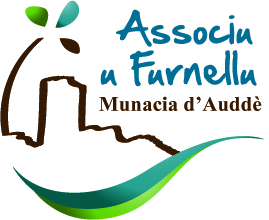 LA MONACCIA – 11août 2019 BULLETIN D’INSCRIPTION JEUNESAUTORISATION PARENTALEJ’autorise mon enfantà participer aux épreuves de ce jourLA MONACCIA - 11 août 2019BULLETIN D’INSCRIPTION JEUNESAUTORISATION PARENTALEJ’autorise mon enfantà participer aux épreuves de ce jour